学位课程标准分计算方法1.单门课程标准分计算方法假设某学位课程有n位学生修读，卷面原始成绩分别为X1、X2…Xn，最高分Max，最低分为Min。1.1课程均分计算如下：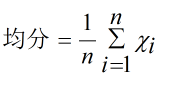 1.2课程标准差计算如下：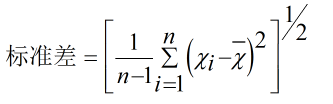 1.3该课程标准分计算如下：假设某同学该课程的卷面原始成绩为x，通过数据标准化处理得到标准化值y，计算公式如下：  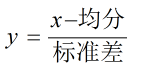 对原始成绩的最高分Max 与最低分Min分别进行标准化处理可以计算出标准化最高值ymax与最低值ymin。则此同学的该课程标准分（满分150分）为： 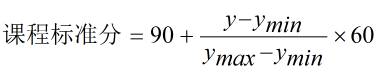 2.学位课程标准分均分计算假设某位同学的共有n门以闭卷形式考核的学位课程，课程标准分分别为Z1、Z2…Zn，课程的学分分别为C1、C2…Cn。根据加权平均方法，计算该同学的学位课程标准分均分为：（Z1*C1+Z2*C2+……+Zn*Cn）/（C1+C2+…..+Cn）3.举例说明如下：例子. 李同学有课程A、课程B两门以闭卷形式考核的学位课，卷面成绩如下表：通过公式计算该同学标准分情况如下表所示：最终，该同学的学位课程标准分均分为：(132*4 + 135*5)/(4+5) = 133.67李同学卷面成绩课程卷面最高分课程卷面最低分课程卷面课程均分课程标卷面成绩准差课程A77982967.5415.59课程B861004576.2515.49李同学课程标准化值课程标准化最高值课程标准化最低值李同学课程标准分课程学分课程A0.611.95-2.471324课程B0.631.53-2.021355